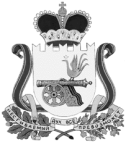 СОВЕТ ДЕПУТАТОВКАЙДАКОВСКОГО СЕЛЬСКОГО ПОСЕЛЕНИЯВЯЗЕМСКОГО  РАЙОНА СМОЛЕНСКОЙ ОБЛАСТИРЕШЕНИЕот 28.03.2019 № 5В соответствии с Постановлением Администрации Смоленской области от 25.05. 2016 № 283 «Об  утверждении  цен  на твердое  топливо, топливо печное бытовое, реализуемые гражданам, используемых в целях расчета размера регионального стандарта стоимости жилищно-коммунальных услуг», Уставом Кайдаковского сельского поселения Вяземского района Смоленской области, Совет депутатов Кайдаковского сельского поселения Вяземского  района Смоленской области РЕШИЛ:Внести в приложение 1 к решению Совета депутатов Кайдаковского сельского поселения Вяземского района Смоленской области от 29.08.2018 № 37 «Об утверждении социальной нормы расхода твердого топлива и цен на него для населения, потребляемое в неблагоустроенном жилищном фонде на территории Кайдаковского сельского поселения Вяземского района Смоленской области» изменение, изложив информацию к расчетам  графы 29 (таблицы) в новой редакции: «Информация к расчетам  графы 29 (таблицы)2019 годГрафа 29:Отопление- твердое топливоСоциальный норматив-1-18 кв.м. на каждого члена семьи, состоящей из 3-х человек и болееНорма расхода на 1 кв.м./год – уголь 32кг                                                   - дрова 0,1м3Уголь 3486х0,032:12=9,53Дрова 952х0,1:12=7,93Итого: 17,46Информация к расчетам графы 36 (таблицы)2019 годБаллонный газНорматив 5 кг х 12= 60кг38,10 х 5=190,5». 	2. Обнародовать настоящее решение путем размещения на информационном стенде Администрации Кайдаковского сельского поселения вяземского района Смоленской области.         3. Настоящее решение вступает в силу с 01.01.2019.         4. Контроль за исполнением настоящего решения оставляю за собой. Глава муниципального образования Кайдаковского сельского поселенияВяземского района Смоленской области                                         Е.Е. ТимохинО внесении изменений в решение Совета депутатов Кайдаковского сельского поселения Вяземского района Смоленской области от 29.08.2018 № 37